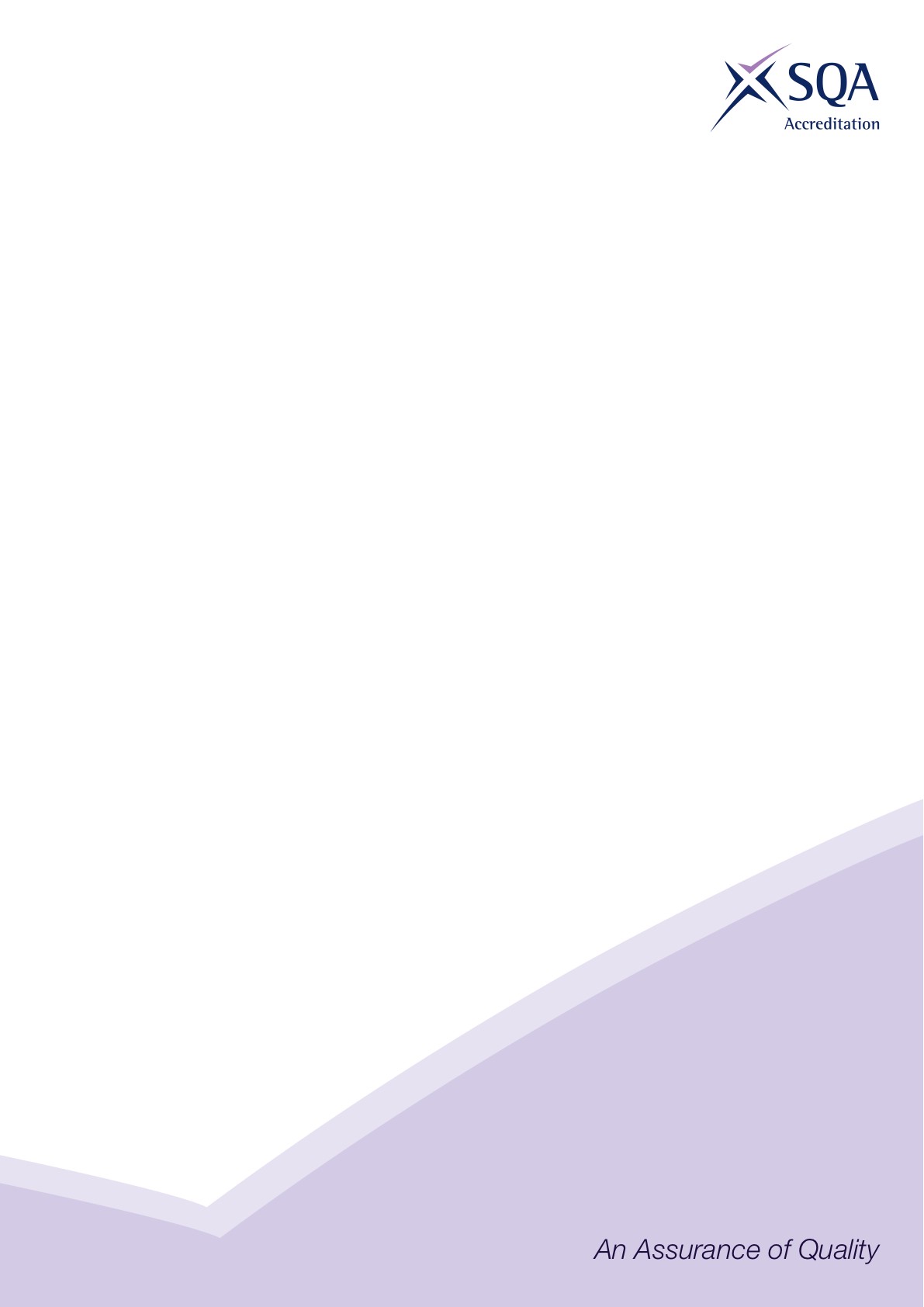 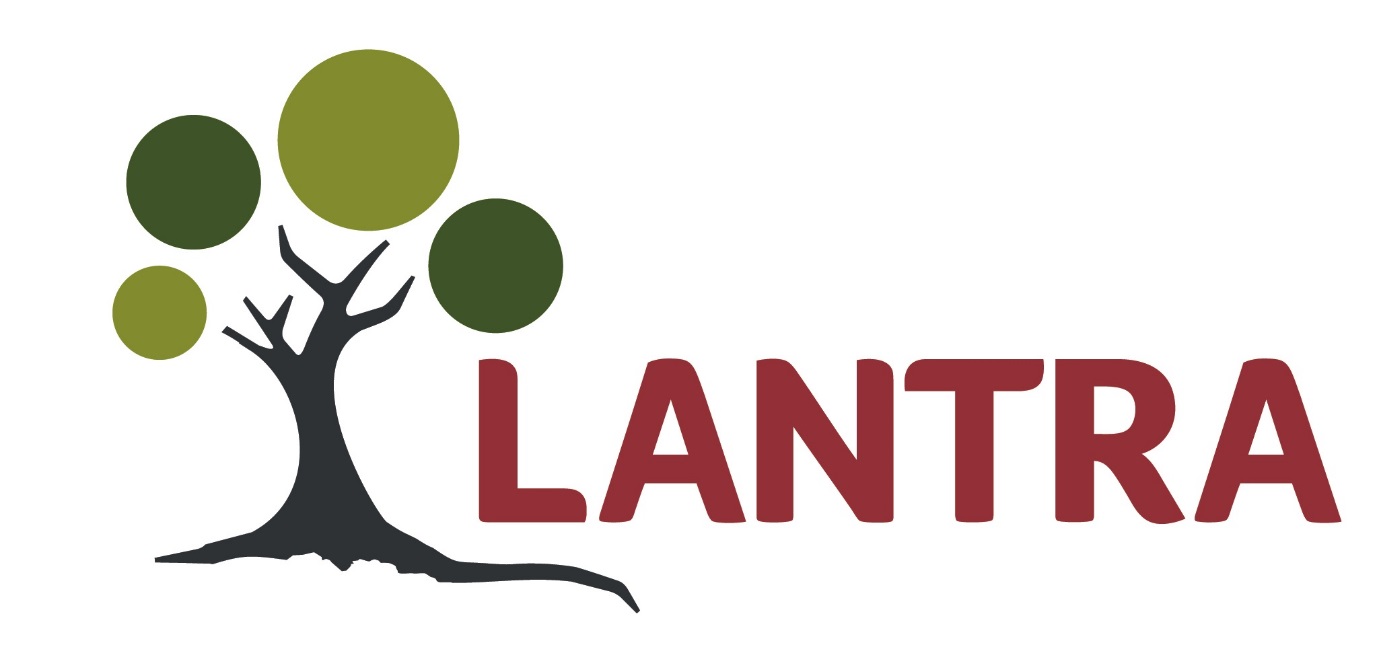 Core Skills Signposting for: SVQs inSupply Chain Management at SCQF Level 7 Supply Chain Management at SCQF Level 9Supply Chain Managementat SCQF Level 11November 2018Contents		Page		Introduction		3Core Skills Summary	4	Qualification structure for SVQ in Supply Chain Management at SCQF level 7	9Communication Signposting	11Numeracy Signposting	12	Information Technology Signposting	13Problem Solving Signposting	14	Working With Others Signposting	15Qualification structure for SVQ in Supply Chain Management at SCQF level 9	16Communication Signposting	18Numeracy Signposting	19	Information Technology Signposting	20Problem Solving Signposting	21	Working With Others Signposting	22Qualification structure for SVQ in Supply Chain Management at SCQF level 11	23Communication Signposting	25Numeracy Signposting	26	Information Technology Signposting	27Problem Solving Signposting	28	Working With Others Signposting	29IntroductionTo compliment the environmental and land-based sector’s suite of National Occupational Standards, the following guidance on how the units can be used by candidates to demonstrate their competence against core skills has been developed.In analysing both the performance criteria and knowledge and understanding requirements that are needed by candidates to achieve the specific units, perceived opportunities for the development of core skill competencies have been identified.  This is particularly relevant to those working towards the SVQ units.This process of signposting has been based on the concept of a ‘standard’ or ‘typical’ portfolio, because of this it is not possible to say that this signposting will provide an exact match for all candidates.  Candidates would not be expected to achieve the sign-posted core skill through the identified opportunities alone.The process employed to complete this document involved looking at each of the units to identify a base line of evidence requirements, in both terms of performance and product evidence.  With this base line established, each of the core skills were then matched against these evidence requirements to identify potential coverage and level.From the process of analysis it has been possible to identify a range of potential coverage of the core skills.   This analysis also identifies the levels at which the core skills can be achieved.  The achievable level is perceived as being dependent upon the level of the candidate’s responsibility and the complexity of the evidence provided.Where a unit is common across more than one level of the actual SVQ, opportunities have been identified up to the highest perceived level.The findings are summarised in a matrix format for each of the units, identifying which core skill applies and at which level.  SVQ in Supply Chain Management at SCQF Level 7 StructurePlease note the table below shows the SQA unit codes listed alongside the corresponding SSC codes. It is important that the SQA Unit codes are used in all recording documentation and when results are communicated to SQA. SVQ in Supply Chain Management at SCQF Level 9 StructurePlease note the table below shows the SQA unit codes listed alongside the corresponding SSC codes. It is important that the SQA Unit codes are used in all recording documentation and when results are communicated to SQA. SVQ in Supply Chain Management at SCQF Level 11 StructurePlease note the table below shows the SQA unit codes listed alongside the corresponding SSC codes. It is important that the SQA Unit codes are used in all recording documentation and when results are communicated to SQA. © LantraPublished by Lantra, Lantra House, Stoneleigh Park, Warwickshire CV8 2LG.Registered no: 2823181.Charity no: 1022991All rights reserved.  No part of this publication may be reproduced, stored in a retrieval system, or transmitted in any form or by any means whatsoever without prior written permission from the copyright holder.Core Skills SignpostingSectorLogisticsQualification Title(s)SVQ in Supply Chain Management at SCQF Level 7SVQ in Supply Chain Management at SCQF Level 9SVQ in Supply Chain Management at SCQF Level 11Developed byLantraApproved by ACG12 December 2018Version 1CommunicationCommunicationReading and UnderstandingReading and UnderstandingSCQF Level 4Read, understand and evaluate a straightforward document related to your work. SCQF Level 5Read, understand and evaluate a document related to your work which either presents and analyses factual content, or presents a sustained point of view or central argument.SCQF Level 6Read, understand and evaluate a complex document related to your work which either: contains a set of facts and an analysis of them, or a sustained argument. It will be a substantial and detailed text with complex sentences, specialist words, and concepts that may be unfamiliar to you. It is likely to have more than one purpose.WritingWritingSCQF Level 4Produce a document, or related documents, totalling 300 words or more, which conveys several items of information, opinions or ideas.SCQF Level 5Produce a document, or related documents, totalling 500 words or more, which conveys several items of information, opinions, ideas or aspects of a subject.SCQF Level 6Produce a well-structured document, or a collection of related documents, totalling 700 words or more, which conveys several items of complex information, opinions or ideas.Speaking and ListeningSpeaking and ListeningSCQF Level 4Take part in a straightforward discussion with at least one other person, or give a short presentation to one or more people, lasting a minimum of three minutes including time for questions.SCQF Level 5Make a substantial contribution to a discussion with at least one other person, or make a presentation to others lasting a minimum of four minutes including time for questions.SCQF Level 6Make a substantial contribution to a discussion on a complex topic with at least one other person, or make a presentation to others on a complex topic lasting a minimum of five minutes, including time for questions.NumeracyNumeracyUsing Number Using Number SCQF Level 4Carry out a variety of straightforward number tasks related to your work which involve calculations requiring a minimum of two steps.SCQF Level 5Apply a wide range of numerical skills to solve work related problems.SCQF Level 6Apply a wide range of numerical and statistical skills to solve complex work-related problems.  Measuring  MeasuringSCQF Level 4Read and use a straightforward scale either on an instrument such as a ruler or on a graph.SCQF Level 5Not required at this levelSCQF Level 6Not required at this level  Use the graphical format to find out information  Use the graphical format to find out informationSCQF Level 4Extract and interpret information from at least one of the following: a table, chart, graph, diagram.SCQF Level 5Interpret information from a series of straightforward related graphical forms such as tables, graphs, charts or diagrams.SCQF Level 6Extract, analyse and interpret information from complex graphical forms such as qualitative graphs, or graphs where part of the axis has been omitted, histograms, graphs showing relationships or complex variables, graphs requiring interpolation and extrapolation.  Use graphical format to communicate information  Use graphical format to communicate informationSCQF Level 4Select an appropriate graphical form and use it to communicate information through at least one of the following: table; chart; graph; diagram.SCQF Level 5Select an appropriate graphical form and use it to communicate information through at least one of the following: table, chart, graph, diagram.SCQF Level 6Select an appropriate graphical form and use it to communicate information such as a table, line graph, bar chart, pie chart, histogram, diagram, qualitative form.Information and Communication TechnologyInformation and Communication TechnologyPerforming ICT OperationsPerforming ICT OperationsSCQF Level 4Carry out ICT activities related to your work which involve straightforward operationsSCQF Level 5Carry out ICT activities related to your work including using hardware responsibly and presenting information in an appropriate mode.SCQF Level 6Carry out a range of ICT activities related to your work including resolving common hardware and software problems and presenting information in an appropriate mode.Processing InformationProcessing InformationSCQF Level 4Carry out a range of straightforward ICT activities related to your work which involve application software.SCQF Level 5Carry out a range of non-routine ICT activities related to your work which involve application software.SCQF Level 6Carry out a range of complex ICT activities related to your work which involve application software, selecting and launching application software, entering, processing and output of data.Accessing InformationAccessing InformationSCQF Level 4Use ICT to locate information relevant to your work, locating information in different formats from a range of local or remote data sources, using appropriate search techniques, and selecting relevant information which matches criteria.SCQF Level 5Use ICT to locate information relevant to your work locating information in different formats from a range of local or remote data sources, applying a search strategy, evaluating information found against given criteria and evaluating search strategy.SCQF Level 6Use ICT to locate information relevant to your work, locating information in different formats from a range of local or remote data sources, applying a complex search strategy, evaluating information found against chosen criteria and evaluating search strategy.Keeping information safeKeeping information safeSCQF Level 4Demonstrate safe practice in using ICT to handle information by recognising security risks and acting accordingly. SCQF Level 5Demonstrate safe practice in using ICT to handle information by keeping data secure.SCQF Level 6Demonstrate safe practice in using ICT to handle information by keeping data secure, using passwords, using virus protection software, backing up data and maintain a personal file area.Problem SolvingProblem SolvingCritical ThinkingCritical ThinkingSCQF Level 4Investigate reasons why a straightforward problem related to your work has arisen. The problem will occur in a familiar situation. A number of steps will need to be taken to deal with the problem.SCQF Level 5Investigate and analyse why a non-routine problem in your workplace has arisen. The problem is likely to involve either a situation which is unfamiliar to you, or a familiar situation where you need to clarify the relationships between the contributing factors.SCQF Level 6Investigate and analyse a complex problem related to your work. The problem is likely to involve a situation which is unfamiliar to you and the analysis of complex or unfamiliar variables.Planning And OrganisingPlanning And OrganisingSCQF Level 4Plan, organise and carry out a straightforward activity to deal with the problem, working out an action plan, choosing and obtaining the resources you will need and carrying out your action plan.SCQF Level 5Plan, organise and carry out an activity to deal with the problem, working out an action plan, choosing and obtaining the resources you will need, and carrying out your action plan.SCQF Level 6Plan, organise and carry out your suggested approach, working out an action plan, choosing and obtaining resources and carrying out your action plan.Reviewing And EvaluatingReviewing And EvaluatingSCQF Level 4Check how well your approach to the problem solving activity worked in practice, identifying the strengths and weaknesses of your problem solving activity, suggesting ways of solving similar problems in the future based on this experience.SCQF Level 5Check how well the problem solving activity worked in practice, working out how you will decide whether each stage of your problem solving activity has been successful, gathering evidence to help you decide how well your problem solving activity worked, deciding how effective each stage has been and devising ways of solving similar problems in future.SCQF Level 6Check how well the problem solving activity worked in practice, identifying the criteria you will use to decide how effective every aspect of your problem solving activity has been, gathering evidence relevant to chosen criteria, recommending ways of solving similar problems in future.Working with OthersWorking with OthersWork co-operatively with othersWork co-operatively with othersSCQF Level 4Work co-operatively with at least one other person to identify the main roles within the activity, what your role is, what tasks you will do and how they relate to others. Carry out your role, adapting your actions and behaviour, asking for and providing information and support.SCQF Level 5Work co-operatively with at least one other person to identify the main roles within the activity, what your role is, what tasks you will do and how these relate to others. Organise and carry out your role, pro-actively seek and offer support to and from others.SCQF Level 6Work co-operatively with at least one other person to analyse and organise the requirements of your own role and the roles of others. Negotiate working methods, modify your behaviour, and motivate yourself and others to progress towards a common goal.Reviewing co-operative contribution Reviewing co-operative contribution SCQF Level 4Check how well you and others contributed by deciding on measures you can use to judge how well you co-operated with others, asking for feedback on your contribution making a decision on how well you co-operated with others, and how well the co-operative working arrangements operated overall, setting objectives for how you could improve your own co-operative working skills and future co-operative working arrangements.SCQF Level 5Check how well you and others involved contributed to the co-operative working activity, developing criteria to evaluate your own and others contribution, asking for feedback, using your chosen criteria to decide how well you co-operated with others, and how well the co-operative working arrangements operated overall, justifying your decision with supporting evidence, setting objectives for improving your own co-operative working skills and future co-operative working arrangements.SCQF Level 6Check how well you and others involved contributed to the co-operative working activity, developing criteria to evaluate your own and others contribution, seeking and considering feedback and advice, using your chosen criteria and feedback to evaluate how well you co-operated and co-operative working arrangements worked overall, using conclusions and reflection to set objectives for improving own co-operative working skills and make recommendations on any future co-operative working arrangements.To attain the qualification candidates must complete 9 units in total. This comprises:3 Mandatory Units 6 Optional UnitsMandatory UnitsMandatory UnitsMandatory UnitsMandatory UnitsMandatory UnitsMandatory UnitsMandatory UnitsMandatory UnitsMandatory UnitsCandidates must complete all 3 of the following Mandatory Units:Candidates must complete all 3 of the following Mandatory Units:Candidates must complete all 3 of the following Mandatory Units:Candidates must complete all 3 of the following Mandatory Units:Candidates must complete all 3 of the following Mandatory Units:Candidates must complete all 3 of the following Mandatory Units:Candidates must complete all 3 of the following Mandatory Units:Candidates must complete all 3 of the following Mandatory Units:Candidates must complete all 3 of the following Mandatory Units:SQA codeSQA codeSSC codeTitleTitleTitleSCQF levelSCQF creditsSCQF creditsSFLSCM127Monitor the flow of supplies in the supply chainMonitor the flow of supplies in the supply chainMonitor the flow of supplies in the supply chain755CFABAA626Plan how to manage and improve own performance in a business environmentPlan how to manage and improve own performance in a business environmentPlan how to manage and improve own performance in a business environment644CFAM&LEC4Communicate information and knowledgeCommunicate information and knowledgeCommunicate information and knowledge733Optional UnitsOptional UnitsOptional UnitsOptional UnitsOptional UnitsOptional UnitsOptional UnitsOptional UnitsOptional UnitsCandidates must complete a total of 6 Optional Units.Candidates must complete a total of 6 Optional Units.Candidates must complete a total of 6 Optional Units.Candidates must complete a total of 6 Optional Units.Candidates must complete a total of 6 Optional Units.Candidates must complete a total of 6 Optional Units.Candidates must complete a total of 6 Optional Units.Candidates must complete a total of 6 Optional Units.Candidates must complete a total of 6 Optional Units.SQA codeSSC codeSSC codeSSC codeTitleSCQF levelSCQF levelSCQF levelSCQF creditsSFL36SFL36SFL36Schedule logistics operations to meet customer requirements7775SFL41SFL41SFL41Minimise the environmental impact of logistics operations6665SFLLO38SFLLO38SFLLO38Respond to problems in logistics operations7775SFLLO39SFLLO39SFLLO39Apply the use of technology in logistics operations7775SFLSCM103SFLSCM103SFLSCM103Select locations and facilities for storing supplies7773SFLSCM108SFLSCM108SFLSCM108Select supply return methods7776SFLSCM115SFLSCM115SFLSCM115Apply improvements to the supply chain7777SFLSCM116SFLSCM116SFLSCM116Monitor the achievement of project tasks7774SFLSCM117SFLSCM117SFLSCM117Monitor supplies at storage locations and facilities6665SFLSCM118SFLSCM118SFLSCM118Complete export procedures and requirements7778SFLSCM119SFLSCM119SFLSCM119Complete import procedures and requirements6665SFLSCM120SFLSCM120SFLSCM120Administer contracts6664SFLSCM130SFLSCM130SFLSCM130Monitor the distribution of supplies7776SFLSCM131SFLSCM131SFLSCM131Monitor the flow of returned supplies6664SFLSCM132SFLSCM132SFLSCM132Monitor the transportation of supplies6665SFLSCM89SFLSCM89SFLSCM89Introduce improvements to the supply chain7776SFLSCM97SFLSCM97SFLSCM97Produce specifications for supplies7774SFLSCM99SFLSCM99SFLSCM99Schedule and approve the placing of orders6665CFABAA151CFABAA151CFABAA151Contribute to running a project6665CFABAG123CFABAG123CFABAG123Contribute to negotiations in a business environment7775CFAM&LEB1CFAM&LEB1CFAM&LEB1Provide healthy, safe, secure and productive working environments and practices7777CFAMLD6CFAMLD6CFAMLD6Allocate and monitor the progress and quality of work in your area of responsibility77714CommunicationCommunicationCommunicationCommunicationCommunicationCommunicationCommunicationCommunicationCommunicationCommunicationReading and UnderstandingReading and UnderstandingReading and UnderstandingWritingWritingWritingSpeaking and ListeningSpeaking and ListeningSpeaking and ListeningSCQF Level 4SCQF Level 5SCQF Level 6SCQF Level 4SCQF Level 5SCQF Level 6SCQF Level 4SCQF Level 5SCQF Level 6Mandatory unitsMandatory unitsMandatory unitsMandatory unitsMandatory unitsMandatory unitsMandatory unitsMandatory unitsMandatory unitsMandatory unitsSFLSCM127***CFABAA626CFAM&LEC4***Optional unitsOptional unitsOptional unitsOptional unitsOptional unitsOptional unitsOptional unitsOptional unitsOptional unitsOptional unitsSFL36*SFL41*SFLLO38*SFLLO39**SFLSCM103***SFLSCM108**SFLSCM115***SFLSCM116*SFLSCM117*SFLSCM118***SFLSCM119***SFLSCM120***SFLSCM130***SFLSCM131***SFLSCM132***SFLSCM89**SFLSCM97***SFLSCM99***CFABAA151**CFABAG123*CFAM&LEB1*CFAMLD6*NumeracyNumeracyNumeracyNumeracyNumeracyNumeracyNumeracyNumeracyNumeracyNumeracyNumeracyNumeracyUsing Number Using Number Using Number MeasuringUse the graphical format to find out informationUse the graphical format to find out informationUse the graphical format to find out informationUse graphical format to communicate informationUse graphical format to communicate informationUse graphical format to communicate informationUse graphical format to communicate informationSCQF Level 4SCQF Level 5SCQF Level 6SCQF Level 4SCQF Level 4SCQF Level 5SCQF Level 6SCQF Level 6SCQF Level 4SCQF Level 5SCQF Level 6Mandatory unitsMandatory unitsMandatory unitsMandatory unitsMandatory unitsMandatory unitsMandatory unitsMandatory unitsMandatory unitsMandatory unitsMandatory unitsMandatory unitsSFLSCM127***CFABAA626CFAM&LEC4Optional unitsOptional unitsOptional unitsOptional unitsOptional unitsOptional unitsOptional unitsOptional unitsOptional unitsOptional unitsOptional unitsOptional unitsSFL36***SFL41SFLLO38SFLLO39SFLSCM103SFLSCM108SFLSCM115***SFLSCM116SFLSCM117SFLSCM118SFLSCM119SFLSCM120SFLSCM130*SFLSCM131*SFLSCM132SFLSCM89SFLSCM97SFLSCM99CFABAA151CFABAG123CFAM&LEB1CFAMLD6Information and communication technologyInformation and communication technologyInformation and communication technologyInformation and communication technologyInformation and communication technologyInformation and communication technologyInformation and communication technologyInformation and communication technologyInformation and communication technologyInformation and communication technologyInformation and communication technologyInformation and communication technologyPerforming ICT Operations Performing ICT Operations Performing ICT Operations Processing InformationAccessing InformationAccessing InformationAccessing InformationKeeping Information SafeKeeping Information SafeKeeping Information SafeKeeping Information SafeSCQF Level 4SCQF Level 5SCQF Level 6SCQF Level 4SCQF Level 4SCQF Level 5SCQF Level 6SCQF Level 6SCQF Level 4SCQF Level 5SCQF Level 6Mandatory unitsMandatory unitsMandatory unitsMandatory unitsMandatory unitsMandatory unitsMandatory unitsMandatory unitsMandatory unitsMandatory unitsMandatory unitsMandatory unitsSFLSCM127***CFABAA626CFAM&LEC4Optional unitsOptional unitsOptional unitsOptional unitsOptional unitsOptional unitsOptional unitsOptional unitsOptional unitsOptional unitsOptional unitsOptional unitsSFL36***SFL41SFLLO38SFLLO39***SFLSCM103SFLSCM108SFLSCM115***SFLSCM116SFLSCM117***SFLSCM118SFLSCM119SFLSCM120SFLSCM130***SFLSCM131***SFLSCM132***SFLSCM89SFLSCM97SFLSCM99CFABAA151CFABAG123CFAM&LEB1CFAMLD6Problem SolvingProblem SolvingProblem SolvingProblem SolvingProblem SolvingProblem SolvingProblem SolvingProblem SolvingProblem SolvingProblem SolvingCritical ThinkingCritical ThinkingCritical ThinkingPlanning and OrganisingPlanning and OrganisingPlanning and OrganisingReviewing and EvaluatingReviewing and EvaluatingReviewing and EvaluatingSCQF Level 4SCQF Level 5SCQF Level 6SCQF Level 4SCQF Level 5SCQF Level 6SCQF Level 4SCQF Level 5SCQF Level 6Mandatory unitsMandatory unitsMandatory unitsMandatory unitsMandatory unitsMandatory unitsMandatory unitsMandatory unitsMandatory unitsMandatory unitsSFLSCM127***CFABAA626***CFAM&LEC4Optional unitsOptional unitsOptional unitsOptional unitsOptional unitsOptional unitsOptional unitsOptional unitsOptional unitsOptional unitsSFL36***SFL41SFLLO38***SFLLO39***SFLSCM103***SFLSCM108***SFLSCM115***SFLSCM116***SFLSCM117***SFLSCM118***SFLSCM119***SFLSCM120***SFLSCM130***SFLSCM131***SFLSCM132***SFLSCM89***SFLSCM97SFLSCM99***CFABAA151CFABAG123***CFAM&LEB1***CFAMLD6***Working With OthersWorking With OthersWorking With OthersWorking With OthersWorking With OthersWorking With OthersWorking With OthersWork co-operatively with othersWork co-operatively with othersWork co-operatively with othersReviewing co-operative contributionReviewing co-operative contributionReviewing co-operative contributionSCQF Level 4SCQF Level 5SCQF Level 6SCQF Level 4SCQF Level 5SCQF Level 6Mandatory unitsMandatory unitsMandatory unitsMandatory unitsMandatory unitsMandatory unitsMandatory unitsSFLSCM127**CFABAA626**CFAM&LEC4**Optional unitsOptional unitsOptional unitsOptional unitsOptional unitsOptional unitsOptional unitsSFL36**SFL41SFLLO38**SFLLO39**SFLSCM103**SFLSCM108**SFLSCM115**SFLSCM116**SFLSCM117**SFLSCM118SFLSCM119**SFLSCM120**SFLSCM130**SFLSCM131**SFLSCM132**SFLSCM89**SFLSCM97**SFLSCM99**CFABAA151**CFABAG123**CFAM&LEB1**CFAMLD6**To attain the qualification candidates must complete 8 units in total. This comprises:4 Mandatory Units 4 Optional UnitsMandatory UnitsMandatory UnitsMandatory UnitsMandatory UnitsMandatory UnitsMandatory UnitsMandatory UnitsMandatory UnitsMandatory UnitsCandidates must complete all 4 of the following Mandatory Units:Candidates must complete all 4 of the following Mandatory Units:Candidates must complete all 4 of the following Mandatory Units:Candidates must complete all 4 of the following Mandatory Units:Candidates must complete all 4 of the following Mandatory Units:Candidates must complete all 4 of the following Mandatory Units:Candidates must complete all 4 of the following Mandatory Units:Candidates must complete all 4 of the following Mandatory Units:Candidates must complete all 4 of the following Mandatory Units:SQA codeSQA codeSSC codeTitleTitleTitleSCQF levelSCQF creditsSCQF creditsSFLSCM86 Maintain, improve and develop operational relationships within the supply chainMaintain, improve and develop operational relationships within the supply chainMaintain, improve and develop operational relationships within the supply chain977SFLSCM87Obtain and analyse information on the performance of the supply chainObtain and analyse information on the performance of the supply chainObtain and analyse information on the performance of the supply chain977SFLSCM88Propose improvements to the supply chain Propose improvements to the supply chain Propose improvements to the supply chain 988CFAM&LBB4Ensure compliance with legal, regulatory, ethical and social requirementsEnsure compliance with legal, regulatory, ethical and social requirementsEnsure compliance with legal, regulatory, ethical and social requirements91212Optional UnitsOptional UnitsOptional UnitsOptional UnitsOptional UnitsOptional UnitsOptional UnitsOptional UnitsOptional UnitsCandidates must complete a total of 4 Optional Units.Candidates must complete a total of 4 Optional Units.Candidates must complete a total of 4 Optional Units.Candidates must complete a total of 4 Optional Units.Candidates must complete a total of 4 Optional Units.Candidates must complete a total of 4 Optional Units.Candidates must complete a total of 4 Optional Units.Candidates must complete a total of 4 Optional Units.Candidates must complete a total of 4 Optional Units.SQA codeSSC codeSSC codeSSC codeTitleSCQF levelSCQF levelSCQF levelSCQF creditsSFLSCM81SFLSCM81SFLSCM81Plan the procurement of supplies in the supply chain9999SFLSCM84SFLSCM84SFLSCM84Plan the transportation of supplies in the supply chain88811SFLSCM91SFLSCM91SFLSCM91Manage projects to develop the supply chain99911SFLSCM92SFLSCM92SFLSCM92Negotiate for supplies 9999SFLSCM94SFLSCM94SFLSCM94Review the outcomes of contracts 9998SFLSCM95SFLSCM95SFLSCM95Analyse and evaluate information on the procurement of supplies in the supply chain9998SFLSCM96SFLSCM96SFLSCM96Select suppliers for the supply chain9998SFLSCM98SFLSCM98SFLSCM98Evaluate the capability of suppliers to meet supply specifications8887SFLSCM100SFLSCM100SFLSCM100Analyse and evaluate the performance of suppliers9997SFLSCM101SFLSCM101SFLSCM101Schedule the flow of supplies in the supply chain 8885SFLSCM102SFLSCM102SFLSCM102Specify the requirements for the storage of supplies 8889SFLSCM105SFLSCM105SFLSCM105Specify requirements for the distribution of supplies 8887SFLSCM106SFLSCM106SFLSCM106Select distribution methods for supplies 8885SFLSCM107SFLSCM107SFLSCM107Schedule the distribution of supplies 8885SFLSCM109SFLSCM109SFLSCM109Select transportation methods for supplies 9999SFLSCM111SFLSCM111SFLSCM111Select methods of exporting supplies 8885SFLSCM112SFLSCM112SFLSCM112Select methods of importing supplies 9998CFAM&LBA2CFAM&LBA2CFAM&LBA2Provide leadership in your area of responsibility8889CFAM&LEA3CFAM&LEA3CFAM&LEA3Manage the use of financial resources88814CFAM&LEB3CFAM&LEB3CFAM&LEB3Manage physical resources8885CFAM&LFA5CFAM&LFA5CFAM&LFA5Manage projects88811CommunicationCommunicationCommunicationCommunicationCommunicationCommunicationCommunicationCommunicationCommunicationCommunicationReading and UnderstandingReading and UnderstandingReading and UnderstandingWritingWritingWritingSpeaking and ListeningSpeaking and ListeningSpeaking and ListeningSCQF Level 4SCQF Level 5SCQF Level 6SCQF Level 4SCQF Level 5SCQF Level 6SCQF Level 4SCQF Level 5SCQF Level 6Mandatory unitsMandatory unitsMandatory unitsMandatory unitsMandatory unitsMandatory unitsMandatory unitsMandatory unitsMandatory unitsMandatory unitsSFLSCM86 SFLSCM87***SFLSCM88**CFAM&LBB4***Optional unitsOptional unitsOptional unitsOptional unitsOptional unitsOptional unitsOptional unitsOptional unitsOptional unitsOptional unitsSFLSCM81*SFLSCM84**SFLSCM91*SFLSCM92**SFLSCM94***SFLSCM95**SFLSCM96*SFLSCM98**SFLSCM100**SFLSCM101***SFLSCM102***SFLSCM105***SFLSCM106***SFLSCM107***SFLSCM109***SFLSCM111***SFLSCM112***CFAM&LBA2*CFAM&LEA3***CFAM&LEB3**CFAM&LFA5***NumeracyNumeracyNumeracyNumeracyNumeracyNumeracyNumeracyNumeracyNumeracyNumeracyNumeracyNumeracyUsing Number Using Number Using Number MeasuringUse the graphical format to find out informationUse the graphical format to find out informationUse the graphical format to find out informationUse graphical format to communicate informationUse graphical format to communicate informationUse graphical format to communicate informationUse graphical format to communicate informationSCQF Level 4SCQF Level 5SCQF Level 6SCQF Level 4SCQF Level 4SCQF Level 5SCQF Level 6SCQF Level 6SCQF Level 4SCQF Level 5SCQF Level 6Mandatory unitsMandatory unitsMandatory unitsMandatory unitsMandatory unitsMandatory unitsMandatory unitsMandatory unitsMandatory unitsMandatory unitsMandatory unitsMandatory unitsSFLSCM86 *SFLSCM87***SFLSCM88*CFAM&LBB4Optional unitsOptional unitsOptional unitsOptional unitsOptional unitsOptional unitsOptional unitsOptional unitsOptional unitsOptional unitsOptional unitsOptional unitsSFLSCM81**SFLSCM84**SFLSCM91***SFLSCM92SFLSCM94****SFLSCM95****SFLSCM96*SFLSCM98SFLSCM100****SFLSCM101SFLSCM102SFLSCM105*SFLSCM106SFLSCM107SFLSCM109SFLSCM111SFLSCM112CFAM&LBA2CFAM&LEA3****CFAM&LEB3CFAM&LFA5Information and communication technologyInformation and communication technologyInformation and communication technologyInformation and communication technologyInformation and communication technologyInformation and communication technologyInformation and communication technologyInformation and communication technologyInformation and communication technologyInformation and communication technologyInformation and communication technologyInformation and communication technologyPerforming ICT Operations Performing ICT Operations Performing ICT Operations Processing InformationAccessing InformationAccessing InformationAccessing InformationKeeping Information SafeKeeping Information SafeKeeping Information SafeKeeping Information SafeSCQF Level 4SCQF Level 5SCQF Level 6SCQF Level 4SCQF Level 4SCQF Level 5SCQF Level 6SCQF Level 6SCQF Level 4SCQF Level 5SCQF Level 6Mandatory unitsMandatory unitsMandatory unitsMandatory unitsMandatory unitsMandatory unitsMandatory unitsMandatory unitsMandatory unitsMandatory unitsMandatory unitsMandatory unitsSFLSCM86 SFLSCM87****SFLSCM88CFAM&LBB4Optional unitsOptional unitsOptional unitsOptional unitsOptional unitsOptional unitsOptional unitsOptional unitsOptional unitsOptional unitsOptional unitsOptional unitsSFLSCM81SFLSCM84SFLSCM91SFLSCM92SFLSCM94SFLSCM95****SFLSCM96SFLSCM98SFLSCM100****SFLSCM101****SFLSCM102****SFLSCM105****SFLSCM106SFLSCM107****SFLSCM109****SFLSCM111****SFLSCM112****CFAM&LBA2CFAM&LEA3****CFAM&LEB3CFAM&LFA5****Problem SolvingProblem SolvingProblem SolvingProblem SolvingProblem SolvingProblem SolvingProblem SolvingProblem SolvingProblem SolvingProblem SolvingCritical ThinkingCritical ThinkingCritical ThinkingPlanning and OrganisingPlanning and OrganisingPlanning and OrganisingReviewing and EvaluatingReviewing and EvaluatingReviewing and EvaluatingSCQF Level 4SCQF Level 5SCQF Level 6SCQF Level 4SCQF Level 5SCQF Level 6SCQF Level 4SCQF Level 5SCQF Level 6Mandatory unitsMandatory unitsMandatory unitsMandatory unitsMandatory unitsMandatory unitsMandatory unitsMandatory unitsMandatory unitsMandatory unitsSFLSCM86 ***SFLSCM87***SFLSCM88*CFAM&LBB4***Optional unitsOptional unitsOptional unitsOptional unitsOptional unitsOptional unitsOptional unitsOptional unitsOptional unitsOptional unitsSFLSCM81***SFLSCM84***SFLSCM91***SFLSCM92***SFLSCM94***SFLSCM95***SFLSCM96***SFLSCM98*SFLSCM100***SFLSCM101***SFLSCM102***SFLSCM105***SFLSCM106***SFLSCM107***SFLSCM109***SFLSCM111***SFLSCM112***CFAM&LBA2***CFAM&LEA3***CFAM&LEB3***CFAM&LFA5***Working With OthersWorking With OthersWorking With OthersWorking With OthersWorking With OthersWorking With OthersWorking With OthersWork co-operatively with othersWork co-operatively with othersWork co-operatively with othersReviewing co-operative contributionReviewing co-operative contributionReviewing co-operative contributionSCQF Level 4SCQF Level 5SCQF Level 6SCQF Level 4SCQF Level 5SCQF Level 6Mandatory unitsMandatory unitsMandatory unitsMandatory unitsMandatory unitsMandatory unitsMandatory unitsSFLSCM86 **SFLSCM87**SFLSCM88**CFAM&LBB4**Optional unitsOptional unitsOptional unitsOptional unitsOptional unitsOptional unitsOptional unitsSFLSCM81**SFLSCM84**SFLSCM91**SFLSCM92**SFLSCM94**SFLSCM95**SFLSCM96**SFLSCM98**SFLSCM100**SFLSCM101**SFLSCM102**SFLSCM105**SFLSCM106**SFLSCM107**SFLSCM109**SFLSCM111**SFLSCM112**CFAM&LBA2**CFAM&LEA3**CFAM&LEB3**CFAM&LFA5**To attain the qualification candidates must complete 8 units in total. This comprises:3 Mandatory Units 5 Optional UnitsMandatory UnitsMandatory UnitsMandatory UnitsMandatory UnitsMandatory UnitsMandatory UnitsMandatory UnitsMandatory UnitsMandatory UnitsCandidates must complete all 3 of the following Mandatory Units:Candidates must complete all 3 of the following Mandatory Units:Candidates must complete all 3 of the following Mandatory Units:Candidates must complete all 3 of the following Mandatory Units:Candidates must complete all 3 of the following Mandatory Units:Candidates must complete all 3 of the following Mandatory Units:Candidates must complete all 3 of the following Mandatory Units:Candidates must complete all 3 of the following Mandatory Units:Candidates must complete all 3 of the following Mandatory Units:SQA codeSQA codeSSC codeTitleTitleTitleSCQF levelSCQF creditsSCQF creditsSFLSCM76Develop a supply chain strategy for the organisation Develop a supply chain strategy for the organisation Develop a supply chain strategy for the organisation 1199SFLSCM77Establish strategic relationships within the supply chainEstablish strategic relationships within the supply chainEstablish strategic relationships within the supply chain1099SFLSCM78Improve the performance of the supply chainImprove the performance of the supply chainImprove the performance of the supply chain1177Optional UnitsOptional UnitsOptional UnitsOptional UnitsOptional UnitsOptional UnitsOptional UnitsOptional UnitsOptional UnitsCandidates must complete a total of 5 Optional Units.Candidates must complete a total of 5 Optional Units.Candidates must complete a total of 5 Optional Units.Candidates must complete a total of 5 Optional Units.Candidates must complete a total of 5 Optional Units.Candidates must complete a total of 5 Optional Units.Candidates must complete a total of 5 Optional Units.Candidates must complete a total of 5 Optional Units.Candidates must complete a total of 5 Optional Units.SQA codeSSC codeSSC codeSSC codeTitleSCQF levelSCQF levelSCQF levelSCQF creditsSFLSCM79SFLSCM79SFLSCM79Commission projects to develop the supply chain11111115SFLSCM80SFLSCM80SFLSCM80Plan the flow of supplies through the supply chain10101010SFLSCM82SFLSCM82SFLSCM82Plan the storage of supplies in the supply chain11111110SFLSCM83SFLSCM83SFLSCM83Plan the distribution of supplies in the supply chain1111116SFLSCM85SFLSCM85SFLSCM85Plan the export and import of supplies in the supply chain11111111SFLSCM90SFLSCM90SFLSCM90Plan projects to develop the supply chain1111118SFLSCM93SFLSCM93SFLSCM93Contract with other organisations11111110CFAM&LBB2CFAM&LBB2CFAM&LBB2Develop, maintain and evaluate business continuity plans and arrangements 10101011CFAM&LCA1CFAM&LCA1CFAM&LCA1Identify and evaluate opportunities for innovation and improvement10101012CFAMLC3CFAMLC3CFAMLC3Encourage innovation in your organisation11111116CFAM&LBA1CFAM&LBA1CFAM&LBA1Lead your organisation11111113CFAM&LBA6CFAM&LBA6CFAM&LBA6Develop strategic business plans11111114CFAM&LBB1CFAM&LBB1CFAM&LBB1Manage risks to your organisation11111111CFAM&LDA1CFAM&LDA1CFAM&LDA1Plan the workforce11111112CFAM&LFB1CFAM&LFB1CFAM&LFB1Develop understanding of your markets and customers10101012CFAMLB12CFAMLB12CFAMLB12Promote equality of opportunity, diversity and inclusion in your organisation11111112CFAMLB4CFAMLB4CFAMLB4Put the strategic business plan into action1010109COGSBP04COGSBP04COGSBP04Lead the development of sustainable business practice11111112COGSBP18COGSBP18COGSBP18Promote waste minimisation in support of sustainable business practice10101011CommunicationCommunicationCommunicationCommunicationCommunicationCommunicationCommunicationCommunicationCommunicationCommunicationReading and UnderstandingReading and UnderstandingReading and UnderstandingWritingWritingWritingSpeaking and ListeningSpeaking and ListeningSpeaking and ListeningSCQF Level 4SCQF Level 5SCQF Level 6SCQF Level 4SCQF Level 5SCQF Level 6SCQF Level 4SCQF Level 5SCQF Level 6Mandatory unitsMandatory unitsMandatory unitsMandatory unitsMandatory unitsMandatory unitsMandatory unitsMandatory unitsMandatory unitsMandatory unitsSFLSCM76***SFLSCM77*SFLSCM78**Optional unitsOptional unitsOptional unitsOptional unitsOptional unitsOptional unitsOptional unitsOptional unitsOptional unitsOptional unitsSFLSCM79**SFLSCM80***SFLSCM82***SFLSCM83***SFLSCM85***SFLSCM90***SFLSCM93***CFAM&LBB2*CFAM&LCA1**CFAMLC3*CFAM&LBA1**CFAM&LBA6**CFAM&LBB1**CFAM&LDA1***CFAM&LFB1***CFAMLB12***CFAMLB4*COGSBP04***COGSBP18***NumeracyNumeracyNumeracyNumeracyNumeracyNumeracyNumeracyNumeracyNumeracyNumeracyNumeracyNumeracyUsing Number Using Number Using Number MeasuringUse the graphical format to find out informationUse the graphical format to find out informationUse the graphical format to find out informationUse graphical format to communicate informationUse graphical format to communicate informationUse graphical format to communicate informationUse graphical format to communicate informationSCQF Level 4SCQF Level 5SCQF Level 6SCQF Level 4SCQF Level 4SCQF Level 5SCQF Level 6SCQF Level 6SCQF Level 4SCQF Level 5SCQF Level 6Mandatory unitsMandatory unitsMandatory unitsMandatory unitsMandatory unitsMandatory unitsMandatory unitsMandatory unitsMandatory unitsMandatory unitsMandatory unitsMandatory unitsSFLSCM76****SFLSCM77*SFLSCM78****Optional unitsOptional unitsOptional unitsOptional unitsOptional unitsOptional unitsOptional unitsOptional unitsOptional unitsOptional unitsOptional unitsOptional unitsSFLSCM79****SFLSCM80***SFLSCM82****SFLSCM83****SFLSCM85****SFLSCM90****SFLSCM93***CFAM&LBB2CFAM&LCA1CFAMLC3CFAM&LBA1CFAM&LBA6CFAM&LBB1****CFAM&LDA1***CFAM&LFB1*CFAMLB12CFAMLB4***COGSBP04****COGSBP18****Information and communication technologyInformation and communication technologyInformation and communication technologyInformation and communication technologyInformation and communication technologyInformation and communication technologyInformation and communication technologyInformation and communication technologyInformation and communication technologyInformation and communication technologyInformation and communication technologyInformation and communication technologyPerforming ICT Operations Performing ICT Operations Performing ICT Operations Processing InformationAccessing InformationAccessing InformationAccessing InformationKeeping Information SafeKeeping Information SafeKeeping Information SafeKeeping Information SafeSCQF Level 4SCQF Level 5SCQF Level 6SCQF Level 4SCQF Level 4SCQF Level 5SCQF Level 6SCQF Level 6SCQF Level 4SCQF Level 5SCQF Level 6Mandatory unitsMandatory unitsMandatory unitsMandatory unitsMandatory unitsMandatory unitsMandatory unitsMandatory unitsMandatory unitsMandatory unitsMandatory unitsMandatory unitsSFLSCM76SFLSCM77SFLSCM78****Optional unitsOptional unitsOptional unitsOptional unitsOptional unitsOptional unitsOptional unitsOptional unitsOptional unitsOptional unitsOptional unitsOptional unitsSFLSCM79SFLSCM80****SFLSCM82****SFLSCM83****SFLSCM85****SFLSCM90****SFLSCM93CFAM&LBB2CFAM&LCA1CFAMLC3CFAM&LBA1CFAM&LBA6CFAM&LBB1CFAM&LDA1CFAM&LFB1****CFAMLB12CFAMLB4****COGSBP04****COGSBP18****Problem SolvingProblem SolvingProblem SolvingProblem SolvingProblem SolvingProblem SolvingProblem SolvingProblem SolvingProblem SolvingProblem SolvingCritical ThinkingCritical ThinkingCritical ThinkingPlanning and OrganisingPlanning and OrganisingPlanning and OrganisingReviewing and EvaluatingReviewing and EvaluatingReviewing and EvaluatingSCQF Level 4SCQF Level 5SCQF Level 6SCQF Level 4SCQF Level 5SCQF Level 6SCQF Level 4SCQF Level 5SCQF Level 6Mandatory unitsMandatory unitsMandatory unitsMandatory unitsMandatory unitsMandatory unitsMandatory unitsMandatory unitsMandatory unitsMandatory unitsSFLSCM76***SFLSCM77*SFLSCM78***Optional unitsOptional unitsOptional unitsOptional unitsOptional unitsOptional unitsOptional unitsOptional unitsOptional unitsOptional unitsSFLSCM79***SFLSCM80***SFLSCM82***SFLSCM83***SFLSCM85***SFLSCM90***SFLSCM93***CFAM&LBB2***CFAM&LCA1*CFAMLC3*CFAM&LBA1***CFAM&LBA6***CFAM&LBB1***CFAM&LDA1***CFAM&LFB1*CFAMLB12*CFAMLB4*COGSBP04***COGSBP18***Working With OthersWorking With OthersWorking With OthersWorking With OthersWorking With OthersWorking With OthersWorking With OthersWork co-operatively with othersWork co-operatively with othersWork co-operatively with othersReviewing co-operative contributionReviewing co-operative contributionReviewing co-operative contributionSCQF Level 4SCQF Level 5SCQF Level 6SCQF Level 4SCQF Level 5SCQF Level 6Mandatory unitsMandatory unitsMandatory unitsMandatory unitsMandatory unitsMandatory unitsMandatory unitsSFLSCM76**SFLSCM77**SFLSCM78**Optional unitsOptional unitsOptional unitsOptional unitsOptional unitsOptional unitsOptional unitsSFLSCM79**SFLSCM80**SFLSCM82**SFLSCM83**SFLSCM85**SFLSCM90**SFLSCM93**CFAM&LBB2**CFAM&LCA1**CFAMLC3**CFAM&LBA1**CFAM&LBA6**CFAM&LBB1**CFAM&LDA1**CFAM&LFB1**CFAMLB12**CFAMLB4**COGSBP04**COGSBP18**